САОПШТЕЊЕ БР.7УТАКМИЦА ИЗМЕЂУ РЕГИОНА	                           РКСЦС, РКСЗС, РКСРКИМ - КСБСЕЗОНА 2022./2023.Утакмица између региона за девојчице 2008., 2009. и 2010. годишта, биће одржана у Крагујевцу, у хали „Гордана Гоца Богојевић“, у недељу 09.04.2023., по следећем распореду:МОЛЕ СЕ КЛУБОВИ, ДА ДО ЧЕТВРТКА (06.04.2023.) ДО 12.00, ПОТВРДЕ КООРДИНАТОРУ ДОЛАЗАК СВОЈИХ ИГРАЧИЦА НА УТАКМИЦУ. ПРИСУСТВО УТАКМИЦАМА ЈЕ ДОЗВОЉЕНО ТРЕНЕРИМА РЕПРЕЗЕНТАТИВНИХ СЕЛЕКЦИЈА И ТРЕНЕРИМА КОЈИ СУ УЧЕСТВОВАЛИ НА РЕГИОНАЛНИМ ТРЕНИНЗИМА. ОСТАЛИМ ЛИЦИМА ЈЕ ПРИСУСТВО ЗАБРАЊЕНО.Играчице и тренери селекција морају бити спремни НАЈМАЊЕ 30 минута пре почетка термина. Клубови су дужни да, за горе наведена годишта, закажу утакмице за суботу или неки други термин, како би играчице присуствовале тромечу региона. 	За све додатне информације можете се обратити координатору РКСЦС , РКСЗС и РКСРКиМ – Миловановић НенадуМобилни: 064/2468-006      мејл: nexi_25@yahoo.comСПИСАК ИГРАЧИЦА ПО ЕКИПАМА:2010. Тренери – Рената Степановић и Ненад Миловановић2009. Тренери – Бранко Сајчић и Војислав Ћировић2008. Тренери – Војислав Ћировић и Бранко СајчићКрагујевац  						  Координатор РКСЦС, РКСЗС и РКСРКИМ30.3.2023.								Ненад Миловановић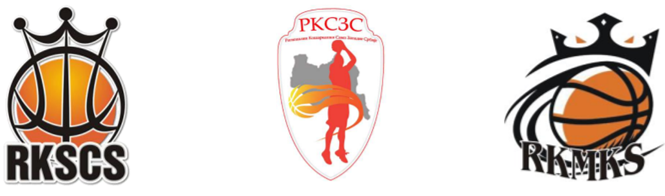      www.rkscs.com                                                          www.rkszs.org.rs                                                   www.rkks.rs       Tel: 034 301 615                                                        Tel: 032 348 700                                              Tel: 064 643 30 61E-mail: rkscs@mts.rs                                           E-mail: office.rkszs@gmail.com                   E-mail: okskraljevo@gmail.comСатница Активност  11.00 – 13.00Утакмица 2010.: РКЦИС,РКСЗС,РКСРКИМ - КСБ13.00 – 15.00Утакмица 2009.: РКЦИС,РКСЗС,РКСРКИМ - КСБ15.00 – 17.00Утакмица 2008.: РКЦИС,РКСЗС,РКСРКИМ - КСББр.Име и презимеКлуб1Милица КараичићКраљево2Ленка ВулевићКрис Крос3Елена ЕрићСевојно4Нађа РакићСевојно5Сташа КовачевићСтудент 014 ВА6Лена БокунМБА КГ7Емилија НиколићМБА КГ8Николина КукићЧА Баскет9Ирина АлемпијевићКрис Крос10Милица ПетровићЧА Баскет11Анђела СтанишићКраљево12Сара МијановићЛозницаБр.Име и презимеКлуб1Милена ПавловићШумадија КГ2Маша ВујићДуга ША3Тамара ПоповићЛозница4Милица МазићВласеница5Ема ЈеверицаСевојно6Јана ПрибаковићКраљево7Николина ЈевтовићИвањица8Марија КрстајићФеникс ВА9Лена ЂурђевићМБА КГ10Марта ЛукићБагдала11Емилија ТучићСистем 200012Лана ВујићДуга ШАБр.Име и презимеКлуб1Хелена МарисављевићСистем 20002Мина ПетронијевићКраљево3Тина БодражићКраљево4Николина СретеновићМБА Кг5Нађа ЈоксимовићСлога ПЖ6Јована ПакевићФеникс ВА7Милица ВасићЛозница8Емилија МилићВласеница9Нина СтанојевићКраљево10Катарина ВасићРолинг Тандер11Ника МилосављевићБагдала12Мина СтанковићЧа Баскет